Курс:___3_______, группа(ы)____ПКС_179_____________________________________Дисциплина (МДК) МДК 02.01.«Инфокоммуникационные системы и сети»________ФИО преподавателя___Бусиль К.В.___________________________________________Программу для работы можно получить по ссылке https://yadi.sk/d/jcqhS38RV2ar4g
Программа запуска Cisco Packet Tracer 5.3.2\bin\PacketTracer5.exeРезультаты с save.pkt высылать на почту miron.sulejman@yandex.ru к 01.04.2020Тема: Коммутация каналов, пакетов, сообщений.Списки доступа ACL. Настройка статического и динамического NATСписки доступа (access-lists) используются в целом ряде случаев и являются механизмом задания условий, которые роутер проверяет перед выполнением каких-либо действий. Маршрутизатор проверяет каждый пакет и на основании вышеперечисленных критериев, указанных в ACL определяет, что нужно сделать с пакетом, пропустить или отбросить. Типичными критериями являются адреса отправителя и получателя пакета, тип протокола. Каждый критерий в списке доступа записывается отдельной строкой. Список доступа в целом представляет собой набор строк с критериями, имеющих один и тот же номер (или имя). Порядок задания критериев в списке существенен. Проверка пакета на соответствие списку производится последовательным применением критериев из данного списка (в том порядке, в котором они были введены). Пакет, который не соответствует ни одному из введенных критериев будет отвергнут. Для каждого протокола на интерфейс может быть назначен только один список доступа. Как пример ниже приведена таблица списка управления доступом по умолчанию:Без ACL - по умолчанию при создании конечной точки ей все разрешено.Разрешить - при добавлении одного или нескольких диапазонов "разрешения" все остальные диапазоны по умолчанию запрещаются. Только пакеты из разрешенного диапазона IP-адресов смогут достичь конечной точки виртуальной машины.Запретить - при добавлении одного или нескольких диапазонов "запретить" все другие диапазоны трафика по умолчанию разрешаются.Сочетание разрешения и запрета - можно использовать сочетание правил "разрешить" и "запретить", чтобы указать вложенный разрешенный или запрещенный диапазон IP-адресов.Рассмотрим два примера стандартных списков:# access-list 1 permithost 10.0.0.10 - разрешаем прохождение трафика от узла 10.0.0.10.# access-list 2 deny 10.0.1.0 0.0.0.255 - запрещаем прохождение пакетов из подсети 10.0.1.0/24.Практическая работа 9-1. Создание стандартного списка доступаСписки доступа бывают нескольких видов: стандартные, расширенные, динамические и другие. В стандартных ACL есть возможность задать только IP адрес источника пакетов для их запретов или разрешений.На рис. 9.1 показаны две подсети: 192.168.0.0 и 10.0.0.0.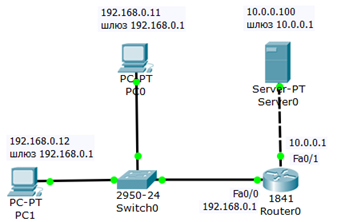 
Рис. 9.1. Схема сетиПостановка задачиТребуется разрешить доступ на сервер PC1 с адресом 192.168.0.12, а PC0 c адресом 192.168.0.11 – запретить ( рис. 9.2).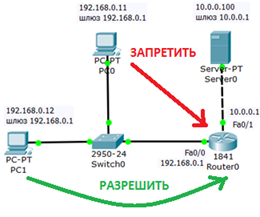 
Рис. 9.2. Постановка задачиСоберем данную схему и настроим ее. Настройку PC0 и PC1 выполните самостоятельно.Настройка R0Интерфейс 0/0 маршрутизатора1841 настроим на адрес 192.168.0.1 и включим следующими командами:Router>enRouter#conf tRouter (config)#int fa0/0Router (config-if)#ip addr 192.168.0.1  255.255.255.0Router (config-if)#no shutRouter (config-if)#exitВторой интерфейс маршрутизатора (порт 0/1) настроим на адресом 10.0.0.1 и так же включим:Router (config)#intfa0/1Router (config-if)#ip addr 10.0.0.1  255.255.255.0Router (config-if)#no shutНастройка сервераНастройки сервера приведены на рис. 9.3.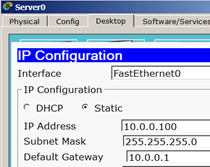 
Рис. 9.3. Конфигурирование S0Диагностика сетиПроверяем связь ПК из разных сетей ( рис. 9.4).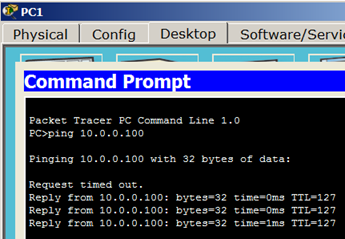 
Рис. 9.4. ПК из разных сетей могут общатьсяПриступаем к решению задачиПравило запрета и разрешения доступа будем составлять с использованием стандартных списков доступа (ACL). Пока не задан список доступа на интерфейсе всё разрешено (permit). Но, стоит создать список, сразу действует механизм "Всё, что не разрешено, то запрещено". Поэтому нет необходимости что-то запрещать (deny) – указываем что разрешено, а "остальным – запретить" подразумевается автоматически. По условиям задачи нам нужно на R0 пропустить пакеты с узла 192.168.0.12 на сервер ( рис. 9.5).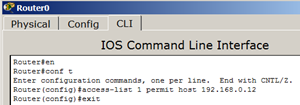 
Рис. 9.5. Создаем на R0 разрешающий ACLПрименяется данное правило на интерфейс в зависимости от направления (PC1 расположен со стороны порта Fa0/0) – рис. 9.6. Эта настройка означает, что список доступа (правило с номером 1) будет действовать на интерфейсе fa0/0 на входящем (in) от PC1 направлении.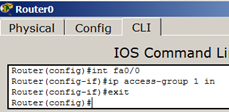 
Рис. 9.6. Применяем правило к порту Fa0/0ПримечаниеВходящий трафик (in) — этот тот, который приходит на интерфейс извне. Исходящий (out) — тот, который отправляется с интерфейса вовне. Список доступа вы можете применить либо на входящий трафик, тогда неугодные пакеты не будут даже попадать на маршрутизатор и соответственно, дальше в сеть, либо на исходящий, тогда пакеты приходят на маршрутизатор, обрабатываются им, доходят до целевого интерфейса и только на нём обрабатываются. Как правило, списки применяют на входящий трафик (in).Проверяем связь ПК с сервером ( рис. 9.7 и рис. 9.8).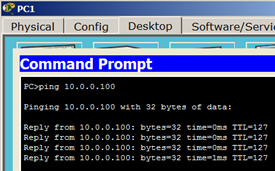 
Рис. 9.7. Для PC1 сервер доступен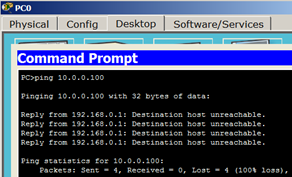 
Рис. 9.8. Для PC0 сервер не доступенДавайте посмотрим ACL ( рис. 9.9).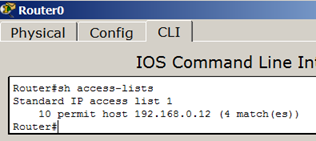 
Рис. 9.9. Узел 192.168.0.12 разрешенПримечаниеТеперь, предположим, нужно добавить новый узел, например, PC2 с адресом 192.168.0.13 в раздел "разрешённых". Пишем команду Router (config)#access-list 1 permit host 192.168.0.13. Теперь адреса 192.168.0.12 и 192.168.0.13 могут общаться с сервером, в 192.168.0.11 – нет. А для отмены какого-либо правила – повторяем его с приставкой "no". Тогда это правило исключается из конфигурации. Например, если выполнить команду Router (config-if)#no ip access-group 1 in, то ACL будет отменен и снова все ПК могут пинговать сервер.Расширенные списки доступа ACLСтандартные права не так гибки, как хотелось бы. В отличие от стандартных списков, расширенные списки фильтруют трафик более "тонко". При создании расширенных списков в правилах доступа можно включать фильтрацию трафика по протоколам и портам. Для указания портов в правиле доступа указываются следующие обозначения ():Таблица 9.1. Обозначение портов в ACLПрактическая работа 9-2-1. Расширенные списки доступа ACLСоберите схему сети, показанную на рис. 9.10.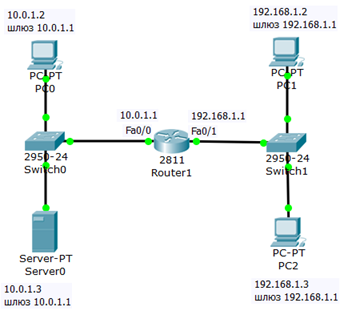 
Рис. 9.10. Схема сетиЗадача: разрешить доступ к FTP серверу 10.0.1.3 для узла 192.168.1.2 и запретить для узла 192.168.1.3.Создаем расширенные списки доступа и запрещаем FTP трафикПостановка задачи графически изображена на рис. 9.11.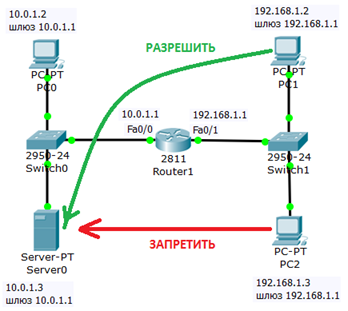 
Рис. 9.11. Стрелками показана цель нашей работыИзначально на сервере 10.0.1.3 FTP сервис поднят по умолчанию со значениями имя пользователя Cisco, пароль Cisco. Убедимся, что узел S0 доступен и FTP работает, для этого заходим на PC1 и связываемся с сервером ( рис. 9.12). Выполняем какие-либо команды, например, DIR – чтение директории.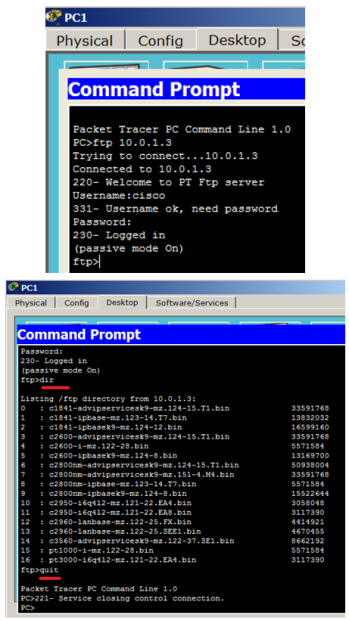 
Рис. 9.12. FTPсервер доступенПримечаниеПри наборе пароля на экране ничего не отображается.Теперь создадим список правил с номером 101 в котором укажем 2 разрешающих и по 2 запрещающих правила для портов сервера 21 и 20 (Эти порты служат для FTP - передачи команд и данных) – рис. 9.13.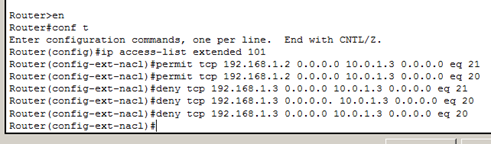 
Рис. 9.13. Составляем расширенные списки доступаСоветНабирайте команды аккуратно и внимательно: даже один лишний пробел может привести к ошибке при выполнении команды.А теперь применяем наш список с номером 101 на вход (in) Fa0/1 потому, что трафик входит на этот порт роутера со стороны сети 192.168.1.0 ( рис. 9.14).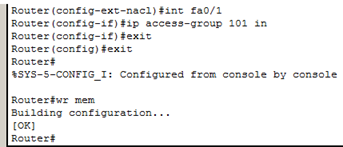 
Рис. 9.14. Применяем правило с номером 101 к порту 0/1 роутераПроверяем связь сервера с PC2 ( рис. 9.15).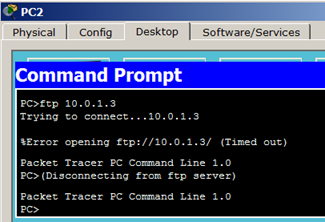 
Рис. 9.15. Для PC2 FTP сервер не доступенПроверяем связь сервера с PC1 ( рис. 9.16).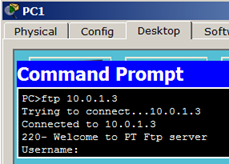 
Рис. 9.16. Для PC1 FTP сервер доступенНастройка статического NATNAT (Network Address Translation) — трансляция сетевых адресов, технология, которая позволяет преобразовывать (изменять) IP адреса и порты в сетевых пакетах. NAT используется чаще всего для осуществления доступа устройств из локальной сети предприятия в Интернет, либо наоборот для доступа из Интернет на какой-либо ресурс внутри сети. Локальная сеть предприятия строится на частных IP адресах:10.0.0.0 — 10.255.255.255 (10.0.0.0/255.0.0.0 (/8))172.16.0.0 — 172.31.255.255 (172.16.0.0/255.240.0.0 (/12))192.168.0.0 — 192.168.255.255 (192.168.0.0/255.255.0.0 (/16))Эти адреса не маршрутизируются в Интернете, и провайдеры должны отбрасывать пакеты с такими IP адресами отправителей или получателей. Для преобразования частных адресов в Глобальные (маршрутизируемые в Интернете) применяют NAT.Новый терминNAT — технология трансляции сетевых адресов, т.е. подмены адресов (или портов) в заголовке IP-пакета. Другими словами, пакет, проходя через маршрутизатор, может поменять свой адрес источника и/или назначения. Подобный механизм служит для обеспечения доступа из LAN, где используются частные IP-адреса, в Internet, где используются глобальные IP-адреса.Существует три вида трансляции Static NAT, Dynamic NAT, Overloading (PAT).Static NAT (статический NAT) осуществляет преобразование IP адреса один к одному, то есть сопоставляется один адрес из внутренней сети с одним адресом из внешней сети. Иными словами, при прохождении через маршрутизатор, адрес(а) меняются на строго заданный адрес, один-к-одному (Например, 10.1.1.5 всегда заменяется на 11.1.1.5 и обратно). Запись о такой трансляции хранится неограниченно долго, пока есть соответствующая строчка в конфигурации роутера.Dynamic NAT (динамический NAT) производит преобразование внутреннего адреса/ов в один из группы внешних адресов. То есть, перед использованием динамической трансляции, нужно задать nat-пул внешних адресов. В этом случае при прохождении через маршрутизатор, новый адрес выбирается динамически из некоторого диапазона адресов, называемого пулом (pool). Запись о трансляции хранится некоторое время, чтобы ответные пакеты могли быть доставлены адресату. Если в течение некоторого времени трафик по этой трансляции отсутствует, трансляция удаляется и адрес возвращается в пул. Если требуется создать трансляцию, а свободных адресов в пуле нет, то пакет отбрасывается. Иными словами, хорошо бы, чтобы число внутренних адресов было ненамного больше числа адресов в пуле, иначе высока вероятность проблем с выходом в WAN.Overloading(или PAT) позволяет преобразовывать несколько внутренних адресов в один внешний. Для осуществления такой трансляции используются порты, поэтому такой NAT называют PAT (Port Address Translation). С помощью PAT можно преобразовывать внутренние адреса во внешний адрес, заданный через пул или через адрес на внешнем интерфейсе.Практическая работа 9-3-1. Статическая трансляция адресов NATНа рис. 9.17 имеется внешний адрес 20.20.20.20 (внешний интерфейс fa0/1) и внутренняя сеть 10.10.10.0 (внутренний интерфейс fa0/0). Нужно настроить NAT. Предполагается, что адреса уже прописаны, и сеть поднята (рабочая).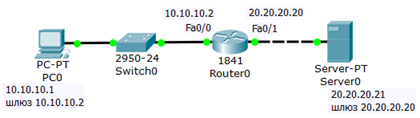 
Рис. 9.17. Схема сетиНа R0 добавляем access-list, разрешаем всё (any)Разрешаем весь трафик, то есть, любой IP адрес ( рис. 9.18).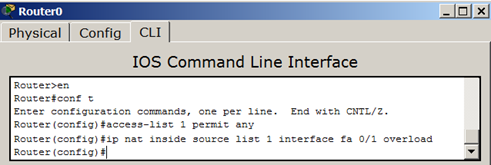 
Рис. 9.18. Составляем лист допускаСоздаём правило трансляцииТеперь настроим трансляцию на интерфейсах (на внутреннем inside, на внешнем – outside), то есть, для R0 указываем внутренний и внешний порты ( рис. 9.19).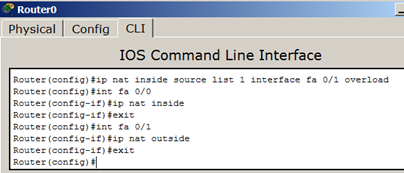 
Рис. 9.19. Для R0 назначаем внутренний и внешний портыВыходим из режима глобального конфигурирования и записываем настройки роутера в микросхему памяти ( рис. 9.20).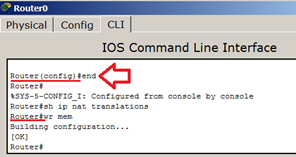 
Рис. 9.20. Сохраняем настройки в ОЗУПроверяем работу сети (просмотр состояния таблицы NAT)С PC0 пингуем провайдера и убеждаемся, что PC1 и сервер могут общаться ( рис. 9.21).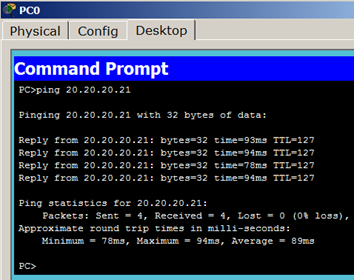 
Рис. 9.21. Из внутренней сети пингуем внешнюю сетьДля просмотра состояния таблицы NAT, одновременно с пингом используйте команду Router#sh ip nat translations (я запустил пинг с машины 10.10.10.1, т.е., с PC1 на адрес 20.20.20.21, т.е., на S0) – рис. 9.22.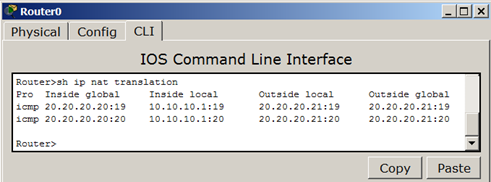 
Рис. 9.22. Вовремя пинга просматриваем состояние таблицы NATУбеждаемся в успешной маршрутизации в режиме симуляции ( рис. 9.23).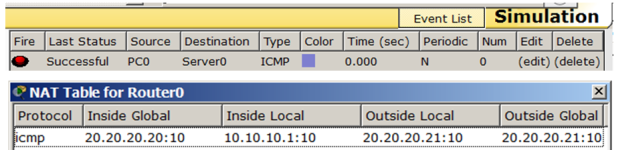 
Рис. 9.23. Связь PC0 и S0 работаетЗадание 9.3Если в схему добавить PC1 ( рис. 9.24), то будет ли работать статический NAT между ним и S0?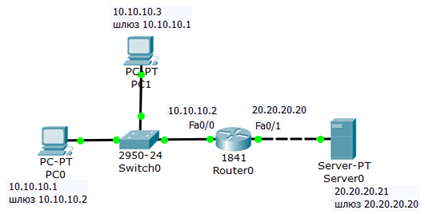 
Рис. 9.24. Задание для самостоятельной работыПрактическая работа 9-3-2. Настройка статического NATСтатический NAT - сопоставляет один NAT inside (внутренний=частный локальный ip-адрес) с одним NAT outside (глобальным=публичным внешним ip-адресом) – рис. 9.25. Здесь ISP (Internet Service Provider) - поставщик Интернет-услуг (Интернет-провайдер).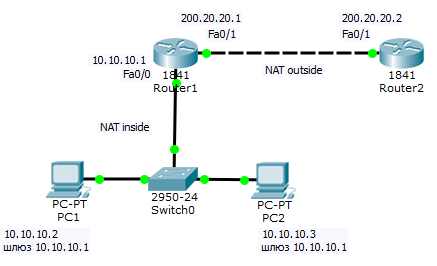 
Рис. 9.25. Схема сетиАлгоритм настройки R1Ниже приведена последовательность команд конфигурирования маршрутизатора R1 по шагам.Шаг 1. Настройка дефолта на R1R1(config)# ip route 0.0.0.0 0.0.0.0 200.20.20.2Шаг 2. Настройка внутреннего интерфейса в отношение NATR1(config)# interface fastethernet 0/0R1(config-if)# ip nat insideШаг 3. Настройка внешнего интерфейса в отношение NATR1(config)# interface fastethernet 0/1 R1(config-if)# ip nat outside Шаг 4. Настройка сопоставления ip-адресов.R1(config)# ip nat inside source static 10.10.10.2 200.10.21.5В результате этой команды ip-адресу 200.10.21.5 всегда будет соответствовать внутренний ip-адрес 10.10.10.2, т.е. если мы будем обращаться к адресу 200.10.21.5 то отвечать будет PC1.Полный листинг команд приведен на рис. 9.26.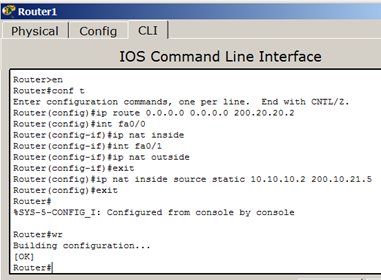 
Рис. 9.26. Полный листинг команд по настройке R1Команды для проверки работы NATПроверим связь PC1 и R2 ( рис. 9.27).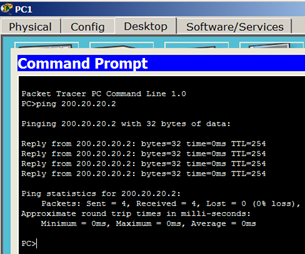 
Рис. 9.27. PC1 видит R2Проверим, что R1 видит соседние сети ( рис. 9.28).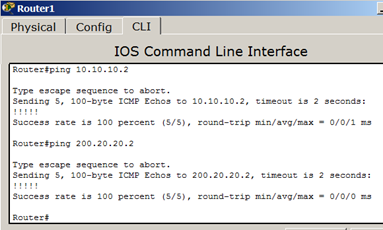 
Рис. 9.28. R1 видит PC1 и R2Проверим механизм работы статического NAT: команда show ip nat translations выводит активные преобразования, а команда show ip nat statistics выводит статистику по NAT преобразованиям ( рис. 9.29).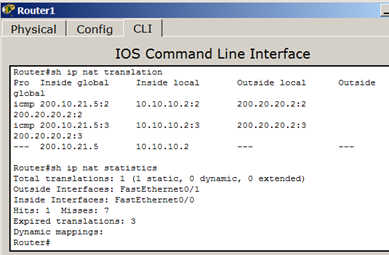 
Рис. 9.29. Проверка механизма работы статического NATИз иллюстрации видим, что глобальному ip-адресу 200.10.21.5 соответствует локальный ip-адрес 10.10.10.2,а также, какой интерфейс является внешним, а какой -внутренним.Динамическая трансляция адресов. Настройка динамического NATДинамический NAT - использует пул доступных глобальных (публичных) ip-адресов и назначает их внутренним локальным (частным) адресам. Схема для нашей работы приведена на рис. 9.30.
Рис. 9.30. Схема сетиПрактическая работа 9-4-1. Настройка динамического NAT на маршрутизаторе R1 по шагам.Шаг 1. Настройка на R1 списка доступа, соответствующего адресам LANR1 (config)# access-list 1 permit 10.10.10.0 0.0.0.255Здесь 0.0.0.225 – обратная (инверсная) маска для адреса 10.10.10.0.Шаг 2. Настройка пула адресовR1 (config)# ip nat pool white-address 200.20.20.1 200.20.20.30 netmask 255.255.255.0Шаг 3. Настройка трансляцииR1 (config)# ip nat inside source list 1 pool white-addressШаг 4. Настройка внутреннего интерфейса в отношение NATR1 (config)# interface fastethernet 0/0R1 (config-if)# ip nat insideШаг 5. Настройка внешнего интерфейса в отношение NATR1 (config)# interface fastethernet 0/1R1 (config-if)# ip nat outside  Ниже дан полный листинг команд по настройке R1 ( рис. 9.31).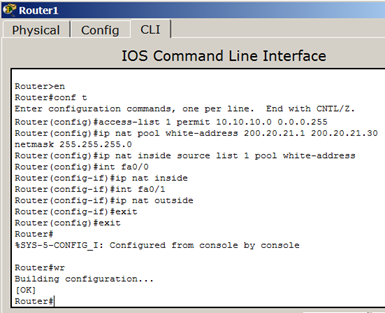 
Рис. 9.31. Полный листинг команд по конфигурированию R1Команды для проверки работы динамического NATПроверим связь PC1 и R2 ( рис. 9.32).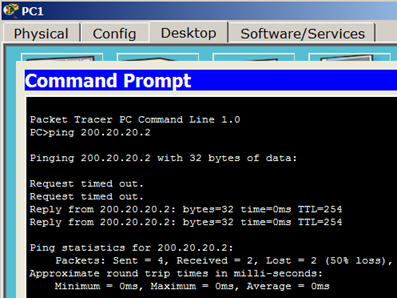 
Рис. 9.32. PC1 видит R2Проверим, что R1 видит соседние сети ( рис. 9.33).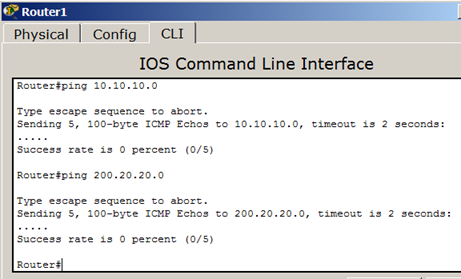 
Рис. 9.33. R1 видит подсети 10.10.10.0 и 200.20.20.0Проверим механизм работы динамического NAT: для этого выполним одновременно (параллельно) команды ping и show ip nat translations ( рис. 9.34).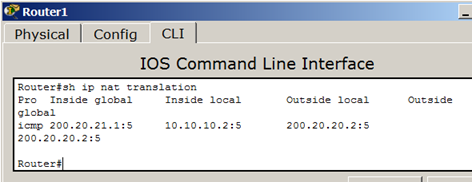 
Рис. 9.34. Адреса: глобальный, внутренний, внешнийКомандой show ip nat statistics выведем статистику по NAT преобразованиям ( рис. 9.35).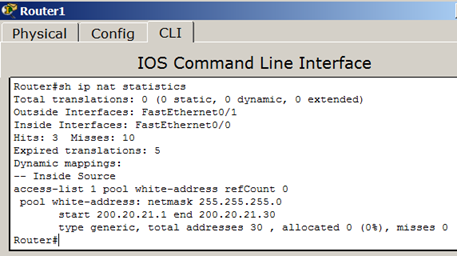 
Рис. 9.35. Статистика работы динамического NATИз иллюстрации видим, что локальным адресам соответствует пул внешних адресов от 200.20.20.1 до 20.20.20.30.Практическая работа 9-4-2. Динамический NAT Overload: настройка PAT (маскарадинг)PAT (Port Address Translation) - отображает несколько локальных (частных) ip-адресов в глобальный ip-адрес, используя различные порты ( рис. 9.36).
Рис. 9.36. Схема сети на настройки трансляции адресов PATРассмотрим алгоритм нашей работы по шагам.Шаг 1. Настройка списка доступа, соответствующего внутренним частным адресамR1(config)# access-list 1 permit 10.10.10.0 0.0.0.255 Шаг 2. Настройка трансляцииR1(config)# ip nat inside source list 1 interface fastethernet 0/1 overload Шаг 3. Настройка внутреннего интерфейса в отношение NATR1(config)# interface fastethernet 0/0R1(config-if)# ip nat inside Шаг 4. Настройка NAT на интерфейсеR1(config)# interface fastethernet 0/1R1(config-if)# ip nat outside  Ниже дан полный листинг команд по конфигурированию R1 ( рис. 9.37).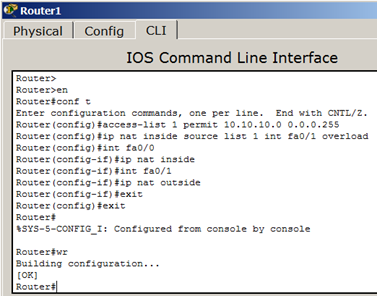 
Рис. 9.37. Листинг команд по конфигурированию R1Команды для проверки работы маскарадинга (PAT)Проверим связь PC1 и R2 ( рис. 9.38).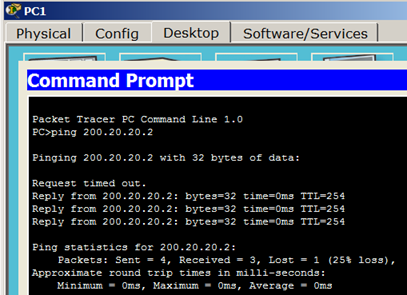 
Рис. 9.38. PC1 видит R2Проверим, что R1 видит соседние сети ( рис. 9.39).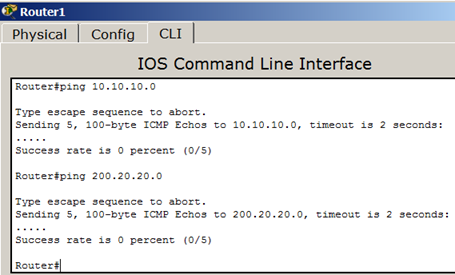 
Рис. 9.39. R1 видит подсети 10.10.10.0 и 200.20.20.0Проверим механизм работы динамического NAT: для этого выполним одновременно (параллельно) команды ping и show ip nat translations ( рис. 9.40).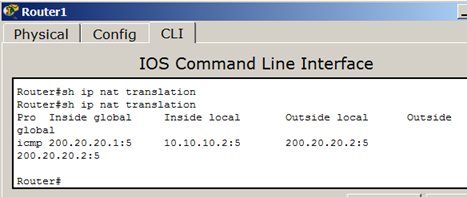 
Рис. 9.40. Адреса: глобальный, внутренний, внешнийПроверим работу сети в режиме симуляции ( рис. 9.41).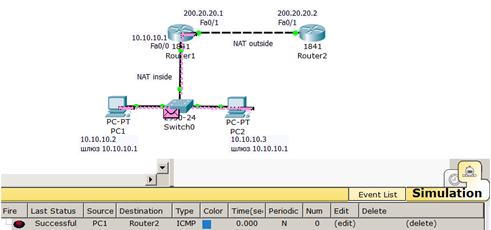 
Рис. 9.41. PAT работает, PC1 и R2 отправляют и получают пакеты SuccessfulПримечание: Решения сдать в электронном формате save.pkt до 01.04.2020 на электронную почту miron.sulejman@yandex.ru
Программу для работы можно получить по ссылке https://yadi.sk/d/jcqhS38RV2ar4g
Программа запуска Cisco Packet Tracer 5.3.2\bin\PacketTracer5.exe№ правилаПодсетьКонечная точкаРазрешить или запретить1000.0.0.0/03389Разрешитьобозначениедействиеlt nВсе номера портов, меньшие n.gt nВсе номера портов, большие n.eq nПорт nneq nВсе порты, за исключением n.range n mВсе порты от n до m включительно.